附件32022 年河南省住院医师规范化培训招收对象网上报名操作南电脑上打开网址：http://hnzl.xinzhiyx.com/zyy/a/login，进入河南省住院医师规范化培训综合管理平台 （建议使用 360 极速浏览器，IE10 以上，Chrome 浏览器）。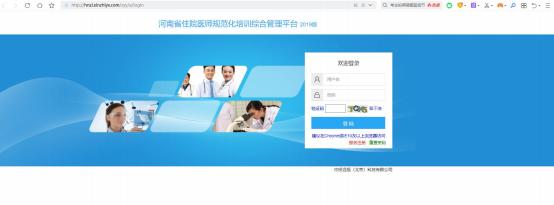 2 ．在线注册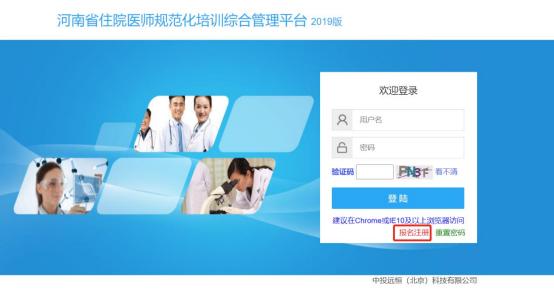 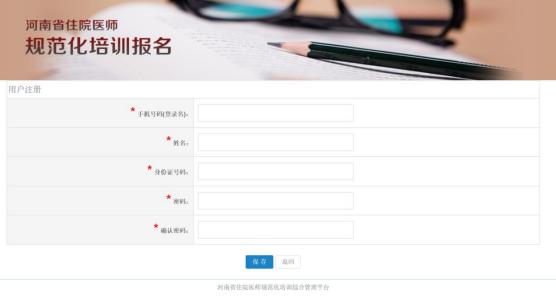 注册时请确保手机号码、身份证号码填写正确，并牢记自己的密码。注册时如果提示“身份证已存在”或“手机号已存在”，请联系技术支持电话李工 19337893697，范工 15565260832 ，杨工 18790628537 协助。3.  在线报名使用注册时填写的手机号和密码登录系统进行在线报名，住院医师和助理全科医生报名是两个入口，请注意选择正确的报名入口。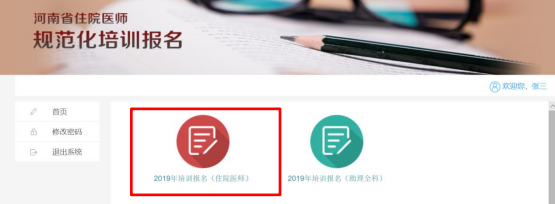 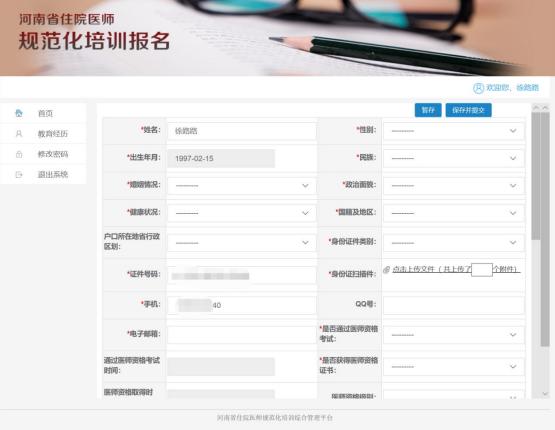 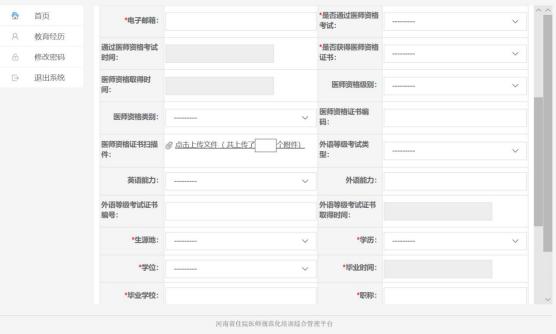 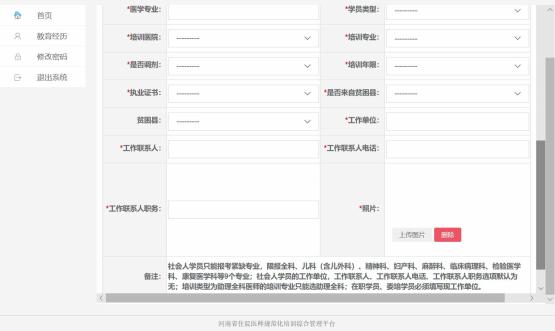 填写报名信息后可以“暂存”或“保存并提交”。暂存的数据可以随时修改补充，提交之后如果需 要修改信息，请先“撤回”已提交的数据，修改后再次提交即可。基地医院审核完成后，无法再 修改，请确保信息填写正确。4.  打印报名表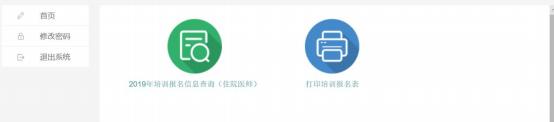 报名信息提交之后，可以查看报名信息，打印报名表。5.   录取查询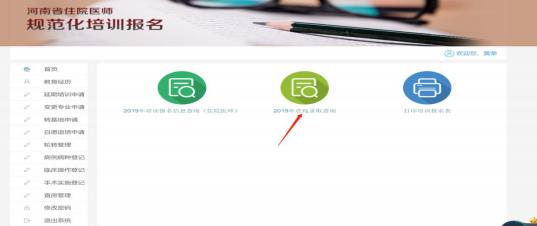 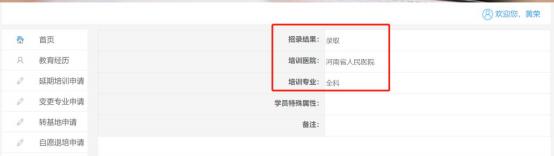 6.补招查询及报名：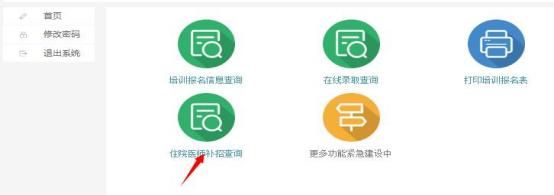 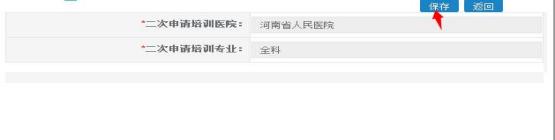 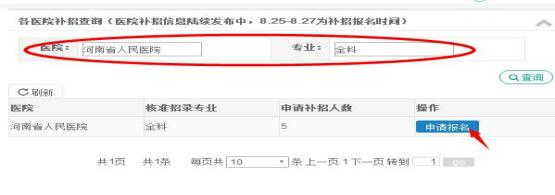 点击“申请报名”后保存即可。